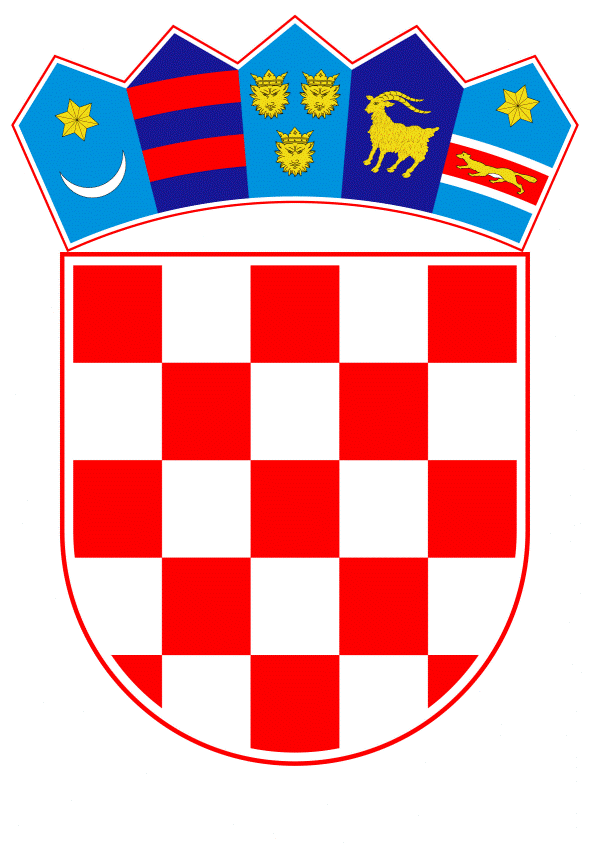 VLADA REPUBLIKE HRVATSKEZagreb, 21. svibnja 2020.______________________________________________________________________________________________________________________________________________________________________________________________________________________________											PRIJEDLOG			 Klasa:									 	Urbroj:	Zagreb,										PREDSJEDNIKU HRVATSKOGA SABORAPredmet:	Zastupničko pitanje Ranka Ostojića, u vezi s brojem kontejnera u vlasništvu Republike Hrvatske - odgovor Vlade		Zastupnik u Hrvatskome saboru, Ranko Ostojić, postavio je, sukladno s člankom 140. Poslovnika Hrvatskoga sabora (Narodne novine, br. 81/13, 113/16, 69/17, 29/18 i 53/20), zastupničko pitanje u vezi s brojem kontejnera u vlasništvu Republike Hrvatske.		Na navedeno zastupničko pitanje Vlada Republike Hrvatske, daje sljedeći odgovor:		Ministarstvo gospodarstva, poduzetništva i obrta – Ravnateljstvo za robne zalihe ima u vlasništvu 208 kontejnera, od čega 184 stambena kontejnera, 7 sanitarnih tuševa, 3 WC-a, te 14 kontejnera za ostale namjene.		Tijekom mandata ove Vlade nije bilo potrebe nabavljati nove kontejnere jer se postojeći nalaze na skladištu robnih zaliha.		Teritorijalni razmještaj robnih zaliha sukladno člancima 9. i 11. Zakona o strateškim robnim zalihama (Narodne novine, br. 87/02 i 14/14) klasificiran je stupnjem tajnosti VRLO TAJNO, stoga Vlada Republike Hrvatske nije u mogućnosti dati podatke o točnoj lokaciji kontejnera.	Eventualno potrebna dodatna obrazloženja u vezi s pitanjem zastupnika, dat će Darko Horvat, ministar gospodarstva, poduzetništva i obrta.PREDSJEDNIKmr. sc. Andrej PlenkovićPredlagatelj:Ministarstvo gospodarstva, poduzetništva i obrtaPredmet:Verifikacija odgovora na zastupničko pitanje Ranka Ostojića, u vezi s brojem kontejnera u vlasništvu Republike Hrvatske